Министерство здравоохранения Астраханской областиГБУЗ АО «Центр медицинской профилактики»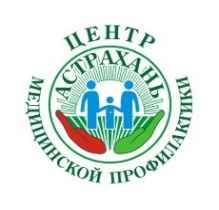 Памятка для населенияО МЕРАХ ПО ПРОФИЛАКТИКЕ СЛУЧАЕВ ЗАБОЛЕВАНИЯ, ВЫЗВАННЫХ НОВОЙ КОРОНАВИРУСНОЙ (2019 nCOV) ИНФЕКЦИЕЙ           Новый коронавирус (2019 nCoV) по данным Всемирной Организации Здравоохранения (ВОЗ) способен вызвать эпидемии среди людей с вовлечением в процесс разные возрастные группы. В настоящее время имеется весьма ограниченная информация о способах передачи нового коронавируса, потому что к настоящему времени зарегистрировано лишь небольшое количество случаев заболевания, преимущественно за пределами России. Тем не менее, не отрицается возможность передачи инфекции от человека к человеку капельным и контактным путями.  Основными мерами профилактики распространения инфекции среди населения следует считать:- усиление контроля за прибывающими из мест отдыха из КНР, Франции, Германии, Италии и стран Ближнего Востока, с целью выявления лиц с признаками инфекционных заболеваний: лихорадка, респираторные симптомы;- быстрое выявление больных, потенциально инфицированных новым коронавирусом на этапе их обращения в медицинскую организацию и применение определенных мер профилактики и инфекционного контроля;- предотвращение скученности в зонах ожидания в лечебных учреждениях, выделение специальных зон ожидания для больных острыми инфекциями;- обеспечение респираторной гигиены с целью локализации выделений из дыхательных путей у лиц с симптомами респираторных заболеваний;- улучшение мер предосторожности по профилактике инфекций при организации медико-санитарного обслуживания.                               Успешное предотвращение дальнейшего увеличения случаев инфицирования новым коронавирусом, зависит от выполнения мер предосторожности при лечении больных с симптомами острых респираторных инфекций; выполнения мер предосторожности (ношение масок или респираторов; перчаток) при уходе за пациентами, оставленными для лечения на дому; тщательное мытье посуды, предметов ухода и их последующая дезинфекция; дезинфекция и стирка белья больного.Меры предосторожности в отношении пациентов со всеми острыми респираторными инфекциями должны соблюдаться в течение всего срока проявления симптомов заболевания.Резервуар и источник инфекции: больной человек или животное (заболевание является антропозоонозом).Механизм передачи: воздушно-капельный (выделение вируса при кашле, чихании, разговоре), воздушно-пылевой, контактный и фекально-оральный (точных данных нет на текущий момент). Пути и факторы передачи: воздух, пищевые продукты, предметы обихода, животные.Инкубационный период: от 2-х до 14 суток, чаще 2-7 дней (точных данных нет на текущий момент, в среднем - 7-10 дней)Период заразности: весь инкубационный период, в том числе при отсутствии симптомов.Восприимчивость и иммунитет: восприимчивость к возбудителю высокая у всех возрастных групп населенияКлиническая картина:Повышение температуры тела в большинстве случаев до 90%;Кашель (сухой или с небольшим количеством мокроты) в 80% случаев;Ощущение сдавленности в грудной клетке во > 20% случаев;Одышка в 55% случаев;Миалгии и утомляемость (44%);Продукция мокроты (28%).Также установлено, что среди первых симптомов инфекции могут быть головные боли (8%), кровохарканье (5%), диарея (3%), тошнота. Данные симптомы в дебюте инфекции могут наблюдаться в отсутствии повышения температуры тела.При подозрении на 2019-nCov-инфекцию - госпитализация больного в инфекционный стационар специально выделенным медицинским автотранспортом.Меры предосторожности, необходимые для соблюдения лицами, пребывающими в контакте или осуществляющими уход за больными Лица, осуществляющие уход за больными должны использовать те же меры предосторожности в отношении инфекционного контроля, что и медицинские работники, осуществляющие повседневный медицинский уход за больным. Они должны носить медицинские маски; чистый, нестерильный халат с длинными рукавами и перчатки; должны защищать глаза защитными очками или щитками для лица. То есть основными мерами предосторожности являются защита верхних дыхательных путей и кожных покровов, а также постоянная гигиена рук. Руки должны мыться водой с мылом, когда они явно загрязнены, а также сразу после контакта с больным и предметами ухода за ними, и после проведения манипуляций. Поощряется использование кожных антисептиков – средств, применяемых для обеззараживания кожи на основе 70% спирта. При уходе за больным должны использоваться перчатки, после снятия которых проводится гигиеническая обработка рук. Материал подготовлен  отделом подготовки и тиражирования медицинских информационных материалов «ЦМП» - 2020г.